PHÒNG GDĐT HUYỆN THANH TRÌ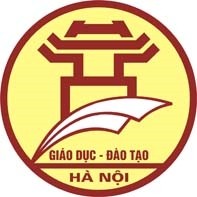 THCS VẠN PHÚCCỘNG HÒA XÃ HỘI CHỦ NGHĨA VIỆT NAMĐộc lập - Tự do - Hạnh phúc===oOo===Thanh Trì, ngày 03 tháng 10 năm 2022LỊCH CÔNG TÁC TUẦNTừ ngày 03/10/2022 đến ngày 08/10/2022HIỆU TRƯỞNGĐặng Thị ThảoBuổiGiờHọ và tênNội dung công việcĐịa điểmLãnh đạo / Người phối hợpThứ Hai 03/10Thứ Hai 03/10Thứ Hai 03/10Thứ Hai 03/10Thứ Hai 03/10Thứ Hai 03/10    S:07:30Đặng Thị Thảo - Hiệu trưởngTrực và làm việc tại trường Dự giờ GV    S:11:00Đặng Thị Thảo - Hiệu trưởngHọp tổ văn phòngC:13:45Đặng Thị Thảo - Hiệu trưởngDự kiểm tra phổ cập giáo dục tại UBND hyện    S:07:30Phạm Thị Đức Hạnh – Phó Hiệu trưởngLàm việc tại trường Dự giờ GVC:13:45Phạm Thị Đức Hạnh – Phó Hiệu trưởngDự kiểm tra phổ cập giáo dục tại UBND hyệnThứ Ba 04/10Thứ Ba 04/10Thứ Ba 04/10Thứ Ba 04/10Thứ Ba 04/10Thứ Ba 04/10S:07:30Đặng Thị Thảo - Hiệu trưởngLàm việc tại trường Dự giờ GVC:14:00Đặng Thị Thảo - Hiệu trưởngLàm việc tại trườngS:07:30Phạm Thị Đức Hạnh – Phó Hiệu trưởngTrực và làm việc tại trường Dự giờ GVC:14:00Phạm Thị Đức Hạnh – Phó Hiệu trưởngTrực và làm việc tại trườngThứ Tư 05/10Thứ Tư 05/10Thứ Tư 05/10Thứ Tư 05/10Thứ Tư 05/10Thứ Tư 05/10S:07:30Đặng Thị Thảo - Hiệu trưởngTrực và làm việc tại trường Dự giờ GV   C:14:00Đặng Thị Thảo - Hiệu trưởngHọp PGD   C:15:30Đặng Thị Thảo - Hiệu trưởngĐón đoàn kiểm tra y tế huyệnS:07:30Phạm Thị Đức Hạnh – Phó Hiệu trưởngLàm việc tại trường Dự giờ GVC:14:00Phạm Thị Đức Hạnh – Phó Hiệu trưởngLàm việc tại trườngC:15:30Phạm Thị Đức Hạnh – Phó Hiệu trưởngĐón đoàn kiểm tra y tế huyệnThứ Năm 06/10Thứ Năm 06/10Thứ Năm 06/10Thứ Năm 06/10Thứ Năm 06/10Thứ Năm 06/10S:07:30Đặng Thị Thảo - Hiệu trưởngLàm việc tại trường Dự giờ GVC:14:00Đặng Thị Thảo - Hiệu trưởngLàm việc tại trườngBuổiGiờHọ và tênNội dung công việcĐịa điểmLãnh đạo / Người phối hợpS:07:30Phạm Thị Đức Hạnh- Phó Hiệu trưởngTrực và làm việc tại trường Dự giờ GVC:14:00Phạm Thị Đức Hạnh- Phó Hiệu trưởngTrực và làm việc tại trườngThứ Sáu 07/10Thứ Sáu 07/10Thứ Sáu 07/10Thứ Sáu 07/10Thứ Sáu 07/10Thứ Sáu 07/10S:07:30Đặng Thị Thảo - Hiệu trưởngTrực và làm việc tại trường Dự giờ GVC:14:00Đặng Thị Thảo - Hiệu trưởngTrực và làm việc tại trườngS:07:30Phạm Thị Đức Hạnh – Phó Hiệu trưởngLàm việc tại trường Dự giờ GVC:14:00Phạm Thị Đức Hạnh – Phó Hiệu trưởngLàm việc tại trườngThứ Bảy 08/10Thứ Bảy 08/10Thứ Bảy 08/10Thứ Bảy 08/10Thứ Bảy 08/10Thứ Bảy 08/10S:07:30Đặng Thị Thảo - Hiệu trưởngLàm việc tại trường Dự giờ GVC:14:00Đặng Thị Thảo - Hiệu trưởngLàm việc tại trườngS:07:30Phạm Thị Đức Hạnh – Phó Hiệu trưởngTrực và làm việc tại trường Dự giờ GVC:14:00Phạm Thị Đức Hạnh – Phó Hiệu trưởngTrực và làm việc tại trường